    ҠАРАР                                                                                    РЕШЕНИЕО повестке дня сорок второго заседания Совета сельского поселения Шаранский сельсовет муниципального района Шаранский район Республики Башкортостан 27 созыва      В соответствии с Регламентом Совета сельского поселения Шаранский сельсовет муниципального района Шаранский район Республики Башкортостан Совет сельского поселения Шаранский сельсовет муниципального района Шаранский район Республики Башкортостан решил:	включить в повестку дня 42 заседания Совета сельского поселения Шаранский сельсовет муниципального района Шаранский район Республики Башкортостан 27 созыва следующие вопросы:ПОВЕСТКА ДНЯ:1. О проекте решения о внесении изменений и дополнений в Устав сельского поселения Шаранский сельсовет муниципального района Шаранский район Республики БашкортостанВносит    заместитель председателя Совета  сельского поселения Шаранский  сельсовет  Докладывает Зилеев И.А.2. О публичных слушаниях по проекту решения Совета сельского поселения Шаранский сельсовет муниципального района Шаранский район Республики Башкортостан «О внесении изменений и дополнений в Устав сельского поселения Шаранский сельсовет муниципального района Шаранский район  Республики Башкортостан» Вносит    заместитель председателя Совета  сельского поселения Шаранский  сельсовет  Докладывает Зилеев И.А.Заместитель председателя Совета                                                        И.А.Зилеев                                        с. Шаран19.10.2018№ 42/309 Башкортостан РеспубликаһыШаран районымуниципаль районыныңШаран ауыл Советыауыл биләмәһе Советы             452630 Шаран ауылы                 Кызыл урамы, 9Тел.(347) 2-22-43,        e-mail:sssharanss@yandex.ru Шаран  ауылы, тел.(34769) 2-22-43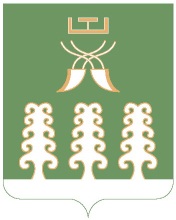 Республика БашкортостанСовет сельского поселенияШаранский сельсоветмуниципального районаШаранский район452630 с. Шаран ул. Красная,9Тел.(347) 2-22-43,         e-mail:sssharanss@yandex.ruс. Шаран тел.(34769) 2-22-43